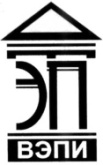 Автономная некоммерческая образовательная организациявысшего образования«Воронежский экономико-правовой институт»(АНОО ВО «ВЭПИ»)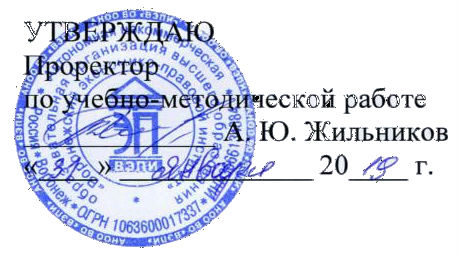 ФОНД ОЦЕНОЧНЫХ СРЕДСТВ ПО ДИСЦИПЛИНЕ (МОДУЛЮ)	Б1.Б.09 Введение в профессиональную деятельность	(наименование дисциплины (модуля))	38.03.02. Менеджмент	(код и наименование направления подготовки)Направленность (профиль) 	Менеджмент организации		(наименование направленности (профиля))Квалификация выпускника 	Бакалавр		(наименование квалификации)Форма обучения 	Очная, заочная		(очная, очно-заочная, заочная)Рекомендован к использованию Филиалами АНОО ВО «ВЭПИ»	Воронеж2019Фонд оценочных средств по дисциплине (модулю) рассмотрен и одобрен на заседании кафедры менеджмента, год начала подготовки – 2019.Протокол заседания от « 18 »  января  2019 г. №  6Фонд оценочных средств по дисциплине (модулю) согласован со следующими представителями работодателей или их объединений, направление деятельности которых соответствует области профессиональной деятельности, к которой готовятся обучающиеся: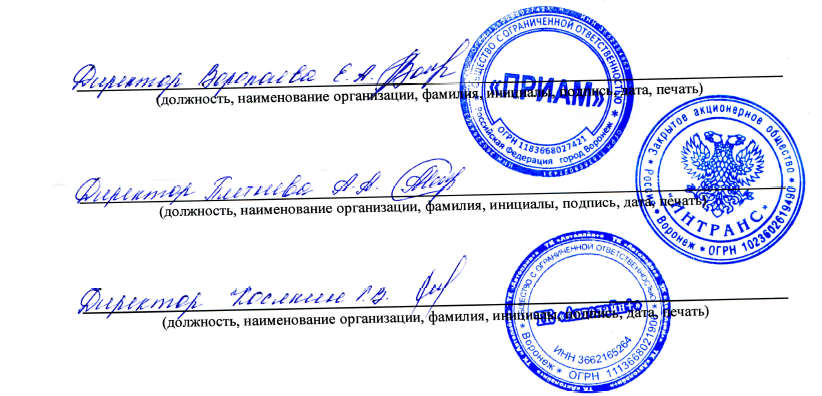 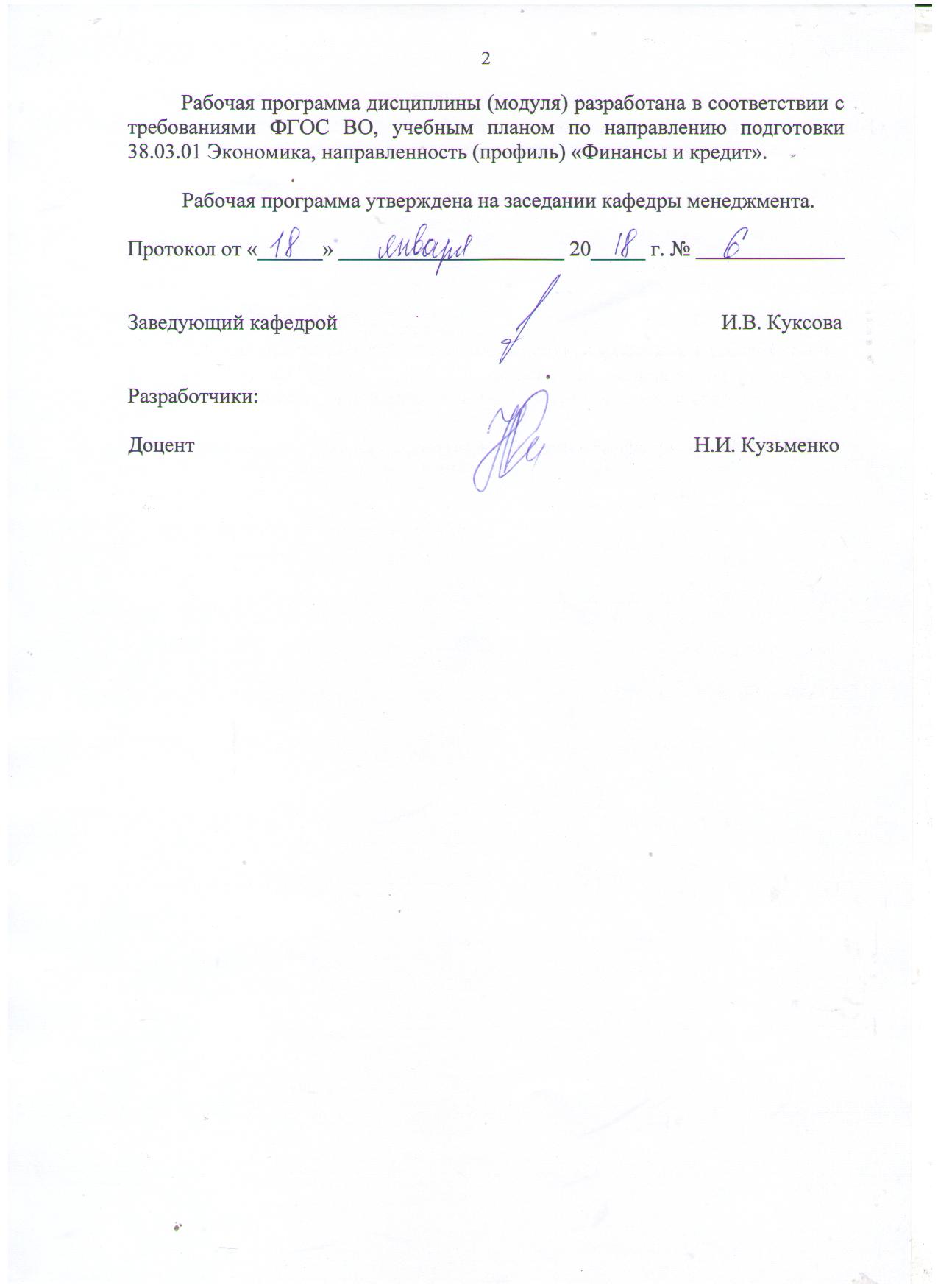 Заведующий кафедрой                              	И. В. КуксоваРазработчики:Профессор                                                                                      И. В. Куксова1. Перечень компетенций с указанием этапов их формирования в процессе освоения ОП ВОЦелью проведения дисциплины Б1.Б.09 «Введение в профессиональную деятельность» является достижение следующих результатов обучения:В формировании данных компетенций также участвуют следующие дисциплины (модули), практики и ГИА образовательной программы 
(по семестрам (курсам) их изучения):- для очной формы обучения:- для заочной формы обучения:Этап дисциплины (модуля) Б1.Б.09 «Введение в профессиональную деятельность» в формировании компетенций соответствует:- для очной формы обучения – 1  семестру;- для заочной формы обучения –  1 курсу.2. Показатели и критерии оценивания компетенций на различных этапах их формирования, шкалы оцениванияПоказателями оценивания компетенций являются следующие результаты обучения:Порядок оценки освоения обучающимися учебного материала определяется содержанием следующих разделов дисциплины (модуля):Критерии оценивания результатов обучения для текущего контроля успеваемости и промежуточной аттестации по дисциплинеШкала оценивания индивидуального заданияШкала оценивания рефератаШкала оценивания кейсаКритерии оценивания ответа на билет:Оценка «отлично» выставляется обучающемуся, если:даны исчерпывающие и обоснованные ответы на все поставленные вопросы, правильно и рационально (с использованием рациональных методик) решены соответствующие задачи;в ответах выделялось главное, все теоретические положения умело увязывались с требованиями руководящих документов;ответы были четкими и краткими, а мысли излагались в логической последовательности;показано умение самостоятельно анализировать факты, события, явления, процессы в их взаимосвязи и диалектическом развитии;показаны знания, умения и владения по компетенциям дисциплины согласно критериям и показателям оценки по каждой компетенции в согласно соответствующей оценке.Оценка «хорошо» выставляется обучающемуся, если:даны полные, достаточно обоснованные ответы на поставленные вопросы, правильно решены практические задания;в ответах не всегда выделялось главное, отдельные положения недостаточно увязывались с требованиями руководящих документов, при решении практических задач не всегда использовались рациональные методики расчётов;ответы в основном были краткими, но не всегда четкими,показаны знания, умения и владения по компетенциям дисциплины согласно критериям и показателям оценки по каждой компетенции согласно соответствующей оценке.Оценка «удовлетворительно» выставляется обучающемуся, если:даны в основном правильные ответы на все поставленные вопросы, но без должной глубины и обоснования, при решении практических задач обучающийся использовал прежний опыт и не применял новые методики выполнения расчётов, однако на уточняющие вопросы даны в целом правильные ответы;при ответах не выделялось главное;ответы были многословными, нечеткими и без должной логической последовательности;на отдельные дополнительные вопросы не даны положительные ответы; показаны знания, умения и владения по компетенциям дисциплины согласно критериям и показателям оценки по каждой компетенции согласно соответствующей оценке.Оценка «неудовлетворительно» выставляется обучающемуся, если не выполнены требования, соответствующие оценке «удовлетворительно», в том числе обучающийся не демонстрирует знания, умения и владения по компетенциям дисциплины.3. Типовые контрольные задания или иные материалы, необходимые для оценки знаний, умений, навыков и (или) опыта деятельности, характеризующих этапы формирования компетенцийПримерные темы рефератовХарактеристика управленческого трудаФункции менеджментаЭлементы управленческого процессаУсловия и факторы возникновения и развития менеджментаУправленческие революцииЗарождение профессионального управленияВклад в развитие управленческой мысли основоположников научного менеджментаШколы в управленииРуководитель и лидер современной организации. Формальные и неформальные лидеры организацииТеории лидерстваЛичностные характеристики менеджера Ограничение эффективности менеджераЭтикет приветствий и представленийФакторы и стадии карьерного ростаВзаимодействие профессиональной и внутриорганизационной карьерыРоль самоменеджмента в организации обучения менеджментуТайм-менеджмент в работе руководителяМетоды развития лидерских качествМенеджмент: искусство и наукаОтветственность менеджераМировой опыт подготовки профессиональных менеджеровГуру менеджмента (по выбору)Каким должен быть современный менеджер?Успешный менеджмент в России (по выбору)Примеры индивидуальных заданийПримеры кейсовСписок вопросов к экзаменуПредмет, цель и задачи дисциплины «Введение в профессиональную деятельность»Особенности экономического образования в РоссииРоль управленческих кадров в экономическом развитии страныРоль управленческих кадров в развитии организацииТенденции в развитии современного менеджментаЭффективность работы менеджераПоказатели эффективности управленияИнновационные технологии в менеджментеОсобенности управленческого трудаПути повышения работоспособности менеджераТруд менеджеров современного предприятияФункциональные обязанности менеджераМетоды достижения  целей менеджераУправленческое решение как результат управленческого трудаСовременные  информационные технологии  и  средства  коммуникации в работе менеджераОсобенности управления человеческими ресурсамиРабота линейных и функциональных менеджеровРазделение труда в менеджментеТребования, предъявляемые к руководителюРоли менеджера в организацииТеории лидерства и власти в организацииУровни управленияТипы профессии менеджераКонфликты в профессиональной деятельности менеджераСтили руководства и их характеристикаПрофессиональный инструментарий менеджераМетоды управленияДолжностные обязанности менеджераАмериканская модель менеджментаЯпонская модель менеджментаМетоды самоменеджментаОсновные подходы в управленииСоциальная ответственность менеджментаИнформационное обеспечение системы менеджмента и организация распространения информацииДинамика групп и лидерство в системе менеджментаСтиль менеджмента и имидж менеджера.Власть и влияние в менеджментемеханизм влияния менеджера на подчинённыхПринципы деятельности менеджераЭтические аспекты работы менеджераСпецифика профессиональной деятельности менеджера в современных социально-экономических условияхОбщение как инструмент профессиональной деятельности менеджераФункции, виды и уровни делового общенияеловая карьера менеджераПланирование карьеры. Правовые аспекты деятельности менеджераАмериканская модель управленияЯпонская модель управления Европейская модель управленияРоссийская модель управления4. Методические материалы, определяющие процедуры оценивания знаний, умений, навыков и (или) опыта деятельности, характеризующих этапы формирования компетенцийЭкзамен является заключительным этапом процесса формирования компетенций обучающегося при изучении дисциплины и имеет целью проверку и оценку знаний обучающегося по теории и применению полученных знаний, умений и навыков при решении практических задач.Экзамен проводится по расписанию, сформированному учебно-методическим управлением, в сроки, предусмотренные календарным учебным графиком.Экзамен принимается преподавателем, ведущим лекционные занятия.Экзамен проводится только при предъявлении обучающимся зачетной книжки и при условии выполнения всех контрольных мероприятий, предусмотренных учебным планом и рабочей программой дисциплины.Обучающимся на экзамене представляется право выбрать один из билетов. Время подготовки к ответу составляет 30 минут. По истечении установленного времени обучающийся должен ответить на вопросы экзаменационного билета.Результаты экзамена оцениваются по четырехбалльной системе и заносятся в зачетно-экзаменационную ведомость и зачетную книжку. В зачетную книжку заносятся только положительные оценки. Подписанный преподавателем экземпляр ведомости сдаётся не позднее следующего дня в деканат.В случае неявки обучающегося на экзамен в зачетно-экзаменационную ведомость делается отметка «не явка».Обучающиеся, не прошедшие промежуточную аттестацию по дисциплине, должны ликвидировать академическую задолженность в установленном локальными нормативными актами Института порядке.5. Материалы для компьютерного тестирования обучающихся в рамках проведения контроля наличия у обучающихся сформированных результатов обучения по дисциплинеОбщие критерии оцениванияВариант 1Номер вопроса и проверка сформированной компетенцииКлюч ответовЗадание № 1Код компетенцииНаименование компетенцииОК-3способностью использовать основы экономических знаний в различных сферах деятельностиПК-10владение навыками количественного и качественного анализа информации при принятии управленческих решений, построения экономических, финансовых и организационно-управленческих моделей путем их адаптации к конкретным задачам управленияНаименование дисциплин (модулей), практик, ГИАЭтапы формирования компетенций по семестрам изученияЭтапы формирования компетенций по семестрам изученияЭтапы формирования компетенций по семестрам изученияЭтапы формирования компетенций по семестрам изученияЭтапы формирования компетенций по семестрам изученияЭтапы формирования компетенций по семестрам изученияЭтапы формирования компетенций по семестрам изученияЭтапы формирования компетенций по семестрам изученияНаименование дисциплин (модулей), практик, ГИА1 сем2 сем3 сем4 сем5 сем6 сем7 сем8 семМатематикаПК-10ПК-10Информационные технологии в менеджментеПК-10СтатистикаОК-3МаркетингОК-3ОК-3Бухгалтерский учетОК-3Управление качествомОК-3ПК-10Экономика предприятийОК-3Бизнес-планированиеОК-3Стратегический менеджментОК-3Антикризисное управление предприятиемОК-3Региональная экономикаОК-3Теория организацииОК-3Организационное поведениеОК-3ЛогистикаОК-3ПК-10Производственный менеджментОК-3ПК-10Учебная практика (практика по получению первичных профессиональных умений и навыков)ОК-3Производственная практика (практика по получению профессиональных умений и опыта профессиональной деятельности)ПК-10ПК-10Производственная практика (преддипломная практика)ПК-10Подготовка к сдаче и сдача государственного экзаменаОК-3ПК-10Защита выпускной квалификационной работы, включая подготовку к процедуре защиты и процедуру защитыОК-3ПК-10Подготовка публичной защиты ВКРОК-3Права человекаОК-3Наименование дисциплин (модулей), практик, ГИАЭтапы формирования компетенций по курсам изученияЭтапы формирования компетенций по курсам изученияЭтапы формирования компетенций по курсам изученияЭтапы формирования компетенций по курсам изученияЭтапы формирования компетенций по курсам изученияНаименование дисциплин (модулей), практик, ГИА1 курс2 курс3 курс4 курс5 курсМатематикаПК-10Информационные технологии в менеджментеПК-10СтатистикаОК-3МаркетингОК-3Бухгалтерский учетОК-3Управление качествомОК-3ПК-10Экономика предприятийОК-3Бизнес-планированиеОК-3Стратегический менеджментОК-3Антикризисное управление предприятиемОК-3Региональная экономикаОК-3Теория организацииОК-3Организационное поведениеОК-3ЛогистикаОК-3ПК-10Производственный менеджментОК-3ПК-10Учебная практика (практика по получению первичных профессиональных умений и навыков)ОК-3Производственная практика (практика по получению профессиональных умений и опыта профессиональной деятельности)ПК-10ПК-10Производственная практика (преддипломная практика)ПК-10Подготовка к сдаче и сдача государственного экзаменаОК-3ПК-10Защита выпускной квалификационной работы, включая подготовку к процедуре защиты и процедуру защитыОК-3ПК-10Подготовка публичной защиты ВКРОК-3Права человекаОК-3Код компетенцииПланируемые результаты обучения (показатели)ОК-3Знать: основные экономические теории, необходимые в профессиональной деятельностиУметь: ставить цели и формулировать задачи, связанные с реализацией экономических знаний в различных сферах профессиональной деятельностиВладеть: навыками анализа экономически значимых явлений и процессов, происходящих в обществе при введении в профессиональную деятельностьПК-10Знать: основные источники информации в профессиональной деятельностиУметь: строить экономические, финансовые организационно-управленческие модели путем их адаптации к конкретным задачам управления в профессиональной деятельностиВладеть: навыками количественного и качественного анализа информации при принятии управленческих решений в профессиональной деятельности№ 
п/пНаименование раздела дисциплины (модуля)Компетенции (части компетенций)Критерии оцениванияОценочные средства текущего контроля успеваемостиШкала оценивания1Сущность профессии менеджераОК-3Подбор информационного источника для анализа.Ответы на простые (воспроизведение информации, фактов) вопросы по аналитическому заданию.Ответы на уточняющие вопросы (отвечая на которые нужно назвать информацию, отсутствующей в сообщении, но подразумевающейся)Ответы на оценочные вопросы (отвечая на которые необходимо привести критерии оценки тех или иных событий, явлений, фактов).Наглядность и иллюстративность примеров.Доказательство собственных утверждений.Общий аналитический вывод по заданию.Индивидуальное задание«отлично» «хорошо» «удовлетворительно» «неудовлетворительно»2История становления менеджментаОК-3Полнота изложенияСтепень использования в работе результатов исследований и установленных научных фактовДополнительные знания, использованные при написании работы, которые получены помимо предложенной образовательной программы Уровень владения тематикойЛогичность подачи материалаПравильность цитирования источниковПравильное оформление работы Соответствие реферата стандартным требованиямРеферат«отлично» «хорошо» «удовлетворительно» «неудовлетворительно»3Особенности профессиональной деятельности менеджераПК-10Подбор информационного источника для анализа.Ответы на простые (воспроизведение информации, фактов) вопросы по аналитическому заданию.Ответы на уточняющие вопросы (отвечая на которые нужно назвать информацию, отсутствующей в сообщении, но подразумевающейся)Ответы на оценочные вопросы (отвечая на которые необходимо привести критерии оценки тех или иных событий, явлений, фактов).Наглядность и иллюстративность примеров.Доказательство собственных утверждений.Общий аналитический вывод по заданию.Индивидуальное задание«отлично» «хорошо» «удовлетворительно» «неудовлетворительно»4Сфера деятельности менеджераОК-3Полнота изложенияСтепень использования в работе результатов исследований и установленных научных фактовДополнительные знания, использованные при написании работы, которые получены помимо предложенной образовательной программы Уровень владения тематикойЛогичность подачи материалаПравильность цитирования источниковПравильное оформление работы Соответствие реферата стандартным требованиямРеферат«отлично» «хорошо» «удовлетворительно» «неудовлетворительно»5Профессиональные задачи и функции менеджераПК-10Полнота изложенияСтепень использования в работе результатов исследований и установленных научных фактовДополнительные знания, использованные при написании работы, которые получены помимо предложенной образовательной программы Уровень владения тематикойЛогичность подачи материалаПравильность цитирования источниковПравильное оформление работы Соответствие реферата стандартным требованиямРеферат«отлично» «хорошо» «удовлетворительно» «неудовлетворительно»6Менеджер как субъект управленияОК-3Полнота изложенияСтепень использования в работе результатов исследований и установленных научных фактовДополнительные знания, использованные при написании работы, которые получены помимо предложенной образовательной программы Уровень владения тематикойЛогичность подачи материалаПравильность цитирования источниковПравильное оформление работы Соответствие реферата стандартным требованиямРеферат«отлично» «хорошо» «удовлетворительно» «неудовлетворительно»7Деловое общение менеджераОК-3Подбор информационного источника для анализа.Ответы на простые (воспроизведение информации, фактов) вопросы по аналитическому заданию.Ответы на уточняющие вопросы (отвечая на которые нужно назвать информацию, отсутствующей в сообщении, но подразумевающейся)Ответы на оценочные вопросы (отвечая на которые необходимо привести критерии оценки тех или иных событий, явлений, фактов).Наглядность и иллюстративность примеров.Доказательство собственных утверждений.Общий аналитический вывод по заданию.Индивидуальное задание«отлично» «хорошо» «удовлетворительно» «неудовлетворительно»8Деловая карьера менеджераОК-3Формулировка конкретных проблем кейса.Подбор информационного источника по кейс-задаче.Рассмотрение альтернатив решения проблем кейс-задачи.Презентация решений кейса.Кейс«отлично» «хорошо» «удовлетворительно» «неудовлетворительно»9Личность менеджераОК-3Формулировка конкретных проблем кейса.Подбор информационного источника по кейс-задачеРассмотрение альтернатив решения проблем кейс-задачиПрезентация решений кейса.Кейс«отлично» «хорошо» «удовлетворительно» «неудовлетворительно»10Управленческая этика и этикет менеджераОК-3Формулировка конкретных проблем кейса.Подбор информационного источника по кейс-задаче.Рассмотрение альтернатив решения проблем кейс-задачи.Презентация решений кейса.Кейс«отлично» «хорошо» «удовлетворительно» «неудовлетворительно»ИТОГОИТОГОИТОГОФорма контроляОценочные средства промежуточной аттестацииШкала оцениванияИТОГОИТОГОИТОГОЭкзаменОтвет на билет«отлично» «хорошо» «удовлетворительно» «неудовлетворительно»Критерий оценкиОценка Оценка Оценка Оценка Критерий оценкиотличноХорошоудовлетворительнонеудовлетворительноПодбор информационного источника для анализаИспользует для анализа как рекомендованные источники информации преподавателем, так и самостоятельно подобранные источникиИспользует для анализа более одного рекомендованного преподавателем источника информацииИспользует для анализа только один рекомендованный преподавателем источник информацииОтсутствуют ссылки на источники информации, необходимые для анализаОтветы на простые (воспроизведение информации, фактов) вопросы по аналитическому заданиюПредоставляет ответы на все поставленные вопросыДопускает неточности при ответе на вопросыОтвечает только на один поставленный вопросОтсутствуют ответы на вопросыОтветы на уточняющие вопросы (отвечая на которые нужно назвать информацию, отсутствующей в сообщении, но подразумевающейся)Демонстрирует полные ответы на все поставленные вопросыДопускает ошибки в ответах на поставленные вопросыНазывает один требуемый факт подразумевающейся информацииОтсутствуют ответы на вопросыОтветы на оценочные вопросы (отвечая на которые необходимо привести критерии оценки тех или иных событий, явлений, фактов)Аргументировано отвечает на поставленные вопросы, приводя критерии оценки в явления в заданииДопускает ошибки в аргументации критериев явления заданияПриводит только одно доказательство критерия оценки явления в заданииАргументация и ответы отсутствуютНаглядность и иллюстративность примеровРаскрывает на примерах изученные теоретические положения Допускает ошибки в примерах по изученным теоретическим положениямИспытывает затруднения при иллюстрации примерами теоретических положенийНе демонстрирует наглядность и иллюстративность примеровДоказательство собственных утвержденийДемонстрирует убедительные доказательства собственных суждений и выводов по решению поставленных задач в заданииДопускает неточности при доказательстве собственных суждений по выполнению заданияИспытывает затруднения при доказательстве собственных суждений по выполнению заданияНе приводит ни одного из аналитических фактов доказательства собственных суждений по выводам заданияОбщий аналитический вывод по заданиюПредставляет обоснованный вывод по заданию с указанием всех составляющих проведенного аналитического исследованияДопускает некоторые неточности при раскрытии составляющих проведенного аналитического исследования, составляющих вывод по заданиюПриводит вывод, носящий краткий характер и затруднительный для пониманияОтсутствует вывод по заданиюКритерий оценкиОценка Оценка Оценка Оценка Критерий оценкиотличноХорошоудовлетворительнонеудовлетворительнополнота изложенияРеферат является информативным, объективно передаёт исходную информацию, а также корректно оценивает материал, содержащийся в первоисточникеНе раскрыты отдельные вопросыТема раскрыта частичноТема раскрыта не полностьюстепень использования в работе результатов исследований и установленных научных фактовВ работе в полной мере использованы результаты исследований и установленных научных фактов по данной темеВ работе частично использованы результаты исследований и установленных научных фактов по данной темеВ работе использованы некоторые результаты исследований и установленных научных фактов по данной темеВ работе не использованы результаты исследований и установленных научных фактов по данной темедополнительные знания, использованные при написании работыВ работе в полной мере использованы дополнительные знанияВ работе частично использованы дополнительные знанияВ работе использованы  некоторые дополнительные знанияВ работе не использованы дополнительные знанияУровень владения тематикойПолностью владеет темойНе владеет отдельными вопросами по данной темеЧастично владеет темойНе владеет темойлогичность подачи материалаМатериал изложен логичноИногда логичность изложения нарушаетсяЛогичность прослеживается слабоМатериал изложен нелогичноПравильность цитирования источниковИсточники процитированы правильно, нет плагиата Незначительные ошибки в цитированииГрубые ошибки в цитировании источниковДопущен плагиатправильное оформление работыРеферат оформлен правильноНезначительные ошибки в оформленииГрубые ошибки в оформленииРеферат оформлен неправильносоответствие реферата стандартным требованиямРеферат полностью соответствует стандартамРеферат  соответствует стандартам, но допущены незначительные отступленияРеферат частично соответствует стандартамРеферат не соответствует стандартамКритерий оценкиОценка Оценка Оценка Оценка Критерий оценкиотличнохорошоудовлетворительнонеудовлетворительноФормулировка конкретных проблем кейсаПриводит точные формулировки проблем кейса, верно раскрывает содержание проблемДопускает некоторые неточности при формулировке конкретных проблем кейса, а также в раскрытии содержания проблемДемонстрирует недостаточно правильные формулировки проблем кейсаДопускает существенные ошибки при формулировке конкретных проблем кейсаПодбор информационного источника по кейс-задачеИспользует для задания как рекомендованные источники информации преподавателем, так и самостоятельно подобранные источникиИспользует более одного рекомендованного преподавателем источника информацииИспользует только один рекомендованный преподавателем источник информацииОтсутствуют ссылки на источники информации, необходимые для решения кейс-задачиРассмотрение альтернатив решения проблем кейс-задачиДоказательно приводит комплекс мероприятий по решению каждой проблемы кейс-задачиДемонстрирует доказательства решения по отдельным проблемамДемонстрирует не убедительные доказательства решения одной проблемы кейсаНе демонстрирует решения проблем кейсаПрезентация решений кейсаПредставляется обоснованный вывод решению поставленной задачи кейсаИспытывает затруднения при обоснованности вывода решений задачи кейсаДемонстрирует вывод, носящий краткий характер и затрудненный для пониманияНе приводит вывода№ п/пПроцент правильных ответовОценка186 % – 100 %5 («отлично»)270 % – 85 %4 («хорошо)351 % – 69 %3 (удовлетворительно)450 % и менее2 (неудовлетворительно)№ вопросаКод компетенции№ вопросаКод компетенции№ вопросаКод компетенции№ вопросаКод компетенции11121312122232313233341424345152535616263671727378182838919293910203040№ вопросаВерный ответ№ вопросаВерный ответ№ вопросаВерный ответ№ вопросаВерный ответ11121312122232313233341424345152535616263671727378182838919293910203040